Publicado en Sigüenza el 21/06/2018 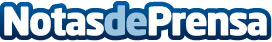 Apertura del Año Jubilar de la catedral de Sigüenza Con la lectura de la Bula de Concesión del Jubileo, por parte del deán de la catedral, Jesús de las Heras, en una misa solemne a la que acudieron la mayor parte de los sacerdotes que ejercen su labor en Guadalajara, así como también personalidades civiles y militares locales, provinciales, regionales y nacionales, entre las que se contaron el alcalde de Sigüenza y presidente de la Diputación, José Manuel Latre, el subdelegado del Gobierno en Guadalajara o Juan Pablo Sánchez, delegado de la JuntaDatos de contacto:Ayuntamiento de SigüenzaNota de prensa publicada en: https://www.notasdeprensa.es/apertura-del-ano-jubilar-de-la-catedral-de_1 Categorias: Sociedad Castilla La Mancha Patrimonio Actualidad Empresarial http://www.notasdeprensa.es